           План-схема района расположения МОУ Вареговской сош,          пути движения  транспортных средств и обучающихся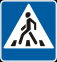 